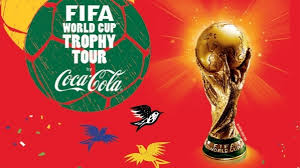 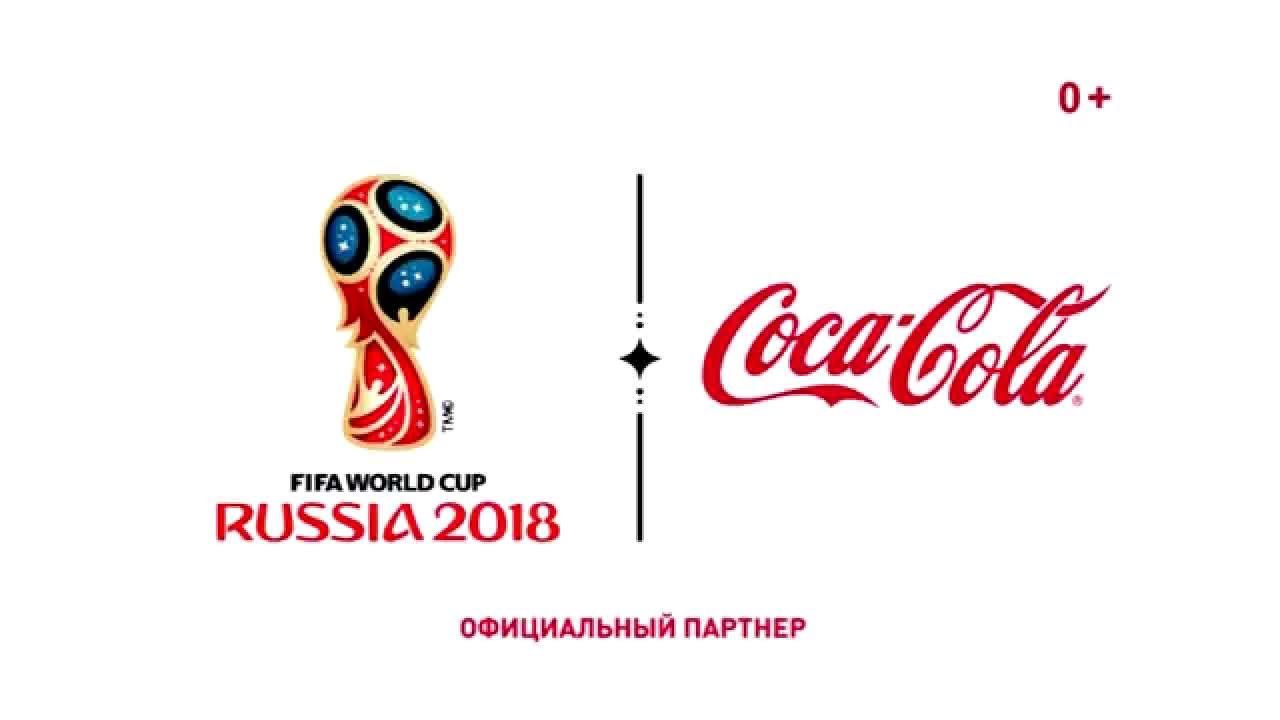 COCA- COLA IS THE OFFICIAL DRINK FOR THE 2018 FIFA WORLD CUP IN RUSSIAWe are pleased to inform you of the result of the just concluded annual final draws held this month here in London, United Kingdom by Coca-Cola Company in conjunction with Russia 2018 FIFA World Cup Organizing Committee, your email was among the 20 Lucky winners who won £1,000.000.00 (One million Great Britain Pound Sterling) each on the COCA'COLA COMPANY PROMOTION AWARDHowever the results was released thereafter and your email attached to ticket number (2PYUK2017) and ballot number (UK: 51322017/110) were among the lucky winners. The online draws was conducted by a random selection of email addresses from an exclusive list of 29,031 E-mail addresses of individuals and corporate bodies picked by an advanced automated random computer search from the internet. However, no tickets were sold but all email addresses were assigned to different ticket numbers for representation and privacy. This Lottery is approved by the British Gambling Board and also Licensed by the International Association of Gambling Regulators (IAGR).This is the 3rd of its kind and we intend to sensitize the public.This is in appreciation to our customers’ worldwide for their support in the 2012 OLYMPIC GAMES IN LONDON and RIO 2016 respectively and to seek your support in the 2018 FIFA world cup in Russia. You are advised to claim your £1,000,000.00 prize winning which has been deposited with our paying bank.PAYMENT PRIZE AND CLAIMWinners shall be paid in accordance with his/her Settlement Centre. Coca Cola Prize Award must be claimed no later than 60 days from the date of Draw Notification. Any Prize not claimed within this period will be forfeited.You are requested to contact our fiduciary agent here in south africa send your winning details to him;(CLAIM AGENT) Mr. Don McCabe (Esq.)E-mail: maccabedon@aim.comDirect No: 0027 64 802 588You are advised to send the following information to your agent to facilitate the release of your winning fund to you.NAME:…………………..AGE:……………………...SEX:……………………….ADDRESS:………………PHONE:………………….OCCUPATION:……….COMPAN:………………COUNTRY:……………..NATIONALITY:………..AMOUNT WON:……Congratulations Once again!! Yours in serviceMrs. Linda Dominic.WARNING! !No Purchase Necessary. Must be 18 or older. This message and any included attachments are from . And are intended only for the addressee(s). The information contained herein may include trade secrets or privileged or otherwise confidential information. Unauthorized review, forwarding, printing, copying, distributing, or using such information is strictly prohibited and may be unlawful. If you received this message in error, or have reason to believe you are not authorized to receive it, please promptly delete this message and notify the sender by e-mail. If you believe that any information contained in this message is disparaging or harassing or if you find it objectionable please contact forward the e-mail to claimdesk@torontomail.com  Remain absolute anonymous until you receive your award prize